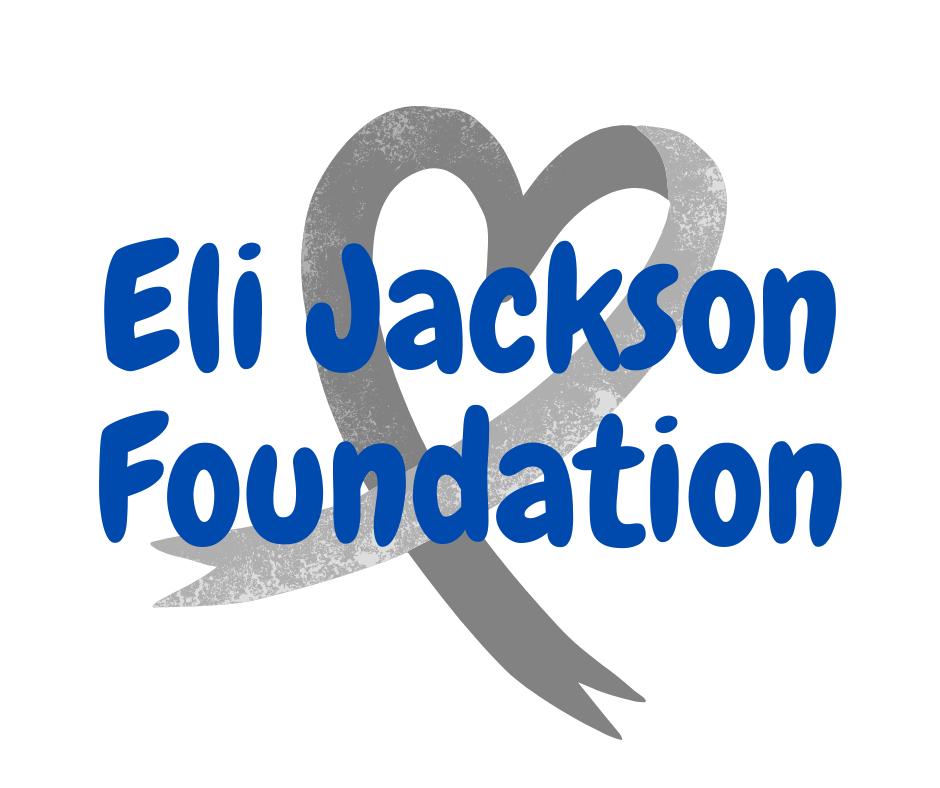 The Eli Jackson Foundation is offering Chilton County graduating seniors the opportunity to apply for a $1,000 scholarship. This scholarship is open to any Chilton County School System student who will be graduating in the Spring of 2023 AND pursuing a degree in the field of nursing or any medical field. All applications must be received on or before May 15, 2023. The finished application must include this form along with a completed essay that is no more than 1 page (single-spaced) in length.Name: ______________________________________________________________________High School: _________________________________________________________________College you plan to attend in 2023-2024: ___________________________________________College Major: ________________________________________________________________G.P.A.: _____Hobbies/Clubs/Community Service:________________________________________________________________________________________________________________________________________________________________________________________________________________________________________________________________________________________________________________________________________________________________________________________________________________________________________________________________________________________________________________________________________________________________________________________________________________________________Please select ONE of these topics for your scholarship essay:1. Why are you interested in a career in nursing or the medical field?2. How will this scholarship make a difference for you?3. Tell about a time you failed. What did you learn from the experience?4. Who has been your biggest influence (or inspiration)?Return this form along with completed essay ‘to info@elijacksonfoundation.com.